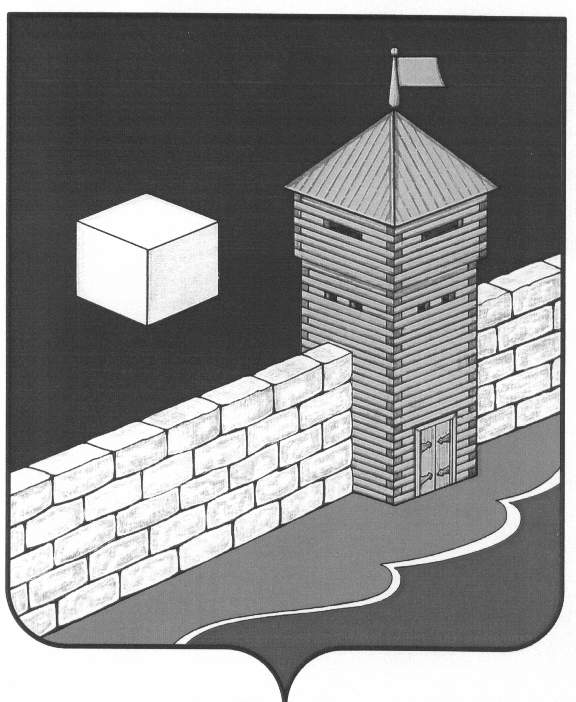 ЕТКУЛЬСКИЙ МУНИЦИПАЛЬНЫЙ РАЙОНСОВЕТ ДЕПУТАТОВ КОЕЛГИНСКОГО СЕЛЬСКОГО ПОСЕЛЕНИЯРЕШЕНИЕ«24»декабря 2021 г. № 72с. Коелга«Об утверждении составляющихплаты за содержание и ремонтобщего имущества, в многоквартирных домах, тарифа на обслуживание ВДГОв Коелгинском сельском поселении»              В соответствии с Федеральным Законом  от 06.10.2003 № 131-ФЗ "Об общих принципах организации местного самоуправления в Российской Федерации", от 30 декабря 2004 года  № 210-ФЗ «Об основах регулирования тарифов организаций коммунального комплекса», Уставом Коелгинского сельского поселения  и на основании письменного обращения МУП ЖКХ с.Коелга  по согласованию и принятию решения по утверждению и введению в действие составляющие платы за содержание и ремонт общего имущества в многоквартирных домах с.Коелга,  тарифа на обслуживание  ВДГО.Совет депутатов Коелгинского сельского поселенияРЕШАЕТ:1. Утвердить  введение в действие составляющие платы за содержание и ремонт общего имущества в многоквартирных домах с.Коелга,   тарифа на обслуживание. (Приложение №1)2.Данное решение подлежит официальному опубликованию и вступает в силу на территории Коелгинского сельского поселения с 01.01.2021г.Председатель Совета депутатовКоелгинского сельского поселения                                     Ю.А.ЛевашовПриложение № 1 К решению совета депутатов Коелгинского сельского поселения от 24.12.2021 г. № 72№ п/пНаименование услугиЕдиница измеренияРазмер платыРазмер платы№ п/пНаименование услугиЕдиница измерения с 01.07. 2021 г.с 01.07.2022 г.% ростаПлата за жилое помещениеПлата за жилое помещениеПлата за жилое помещениеПлата за жилое помещениеПлата за жилое помещениеПлата за жилое помещение1Текущее содержание и ремонт жилого помещения в многоквартирном жилом доме без учета затрат на капитальный ремонтруб. за 1 кв.м. общей площади жилого помещения13,6014,073,40%2Обслуживание ВДГОруб. за 1 кв.м. общей площади жилого помещения1,591,643,36%Плата за нежилое помещениеПлата за нежилое помещениеПлата за нежилое помещениеПлата за нежилое помещениеПлата за нежилое помещениеПлата за нежилое помещение1Текущее содержание и ремонт нежилого помещения в многоквартирном жилом доме без учета затрат на капитальный ремонтруб. за 1 кв.м. общей площади жилого помещения15,3015,823,38%